Настоящая инструкция по охране труда для работников при очистке крыш и козырьков от снега разработана с учетом условий в МБУ ДО ЦТТДиЮ «Технопарк» городского округа город Нефтекамск Республики Башкортостан (далее – Технопарк).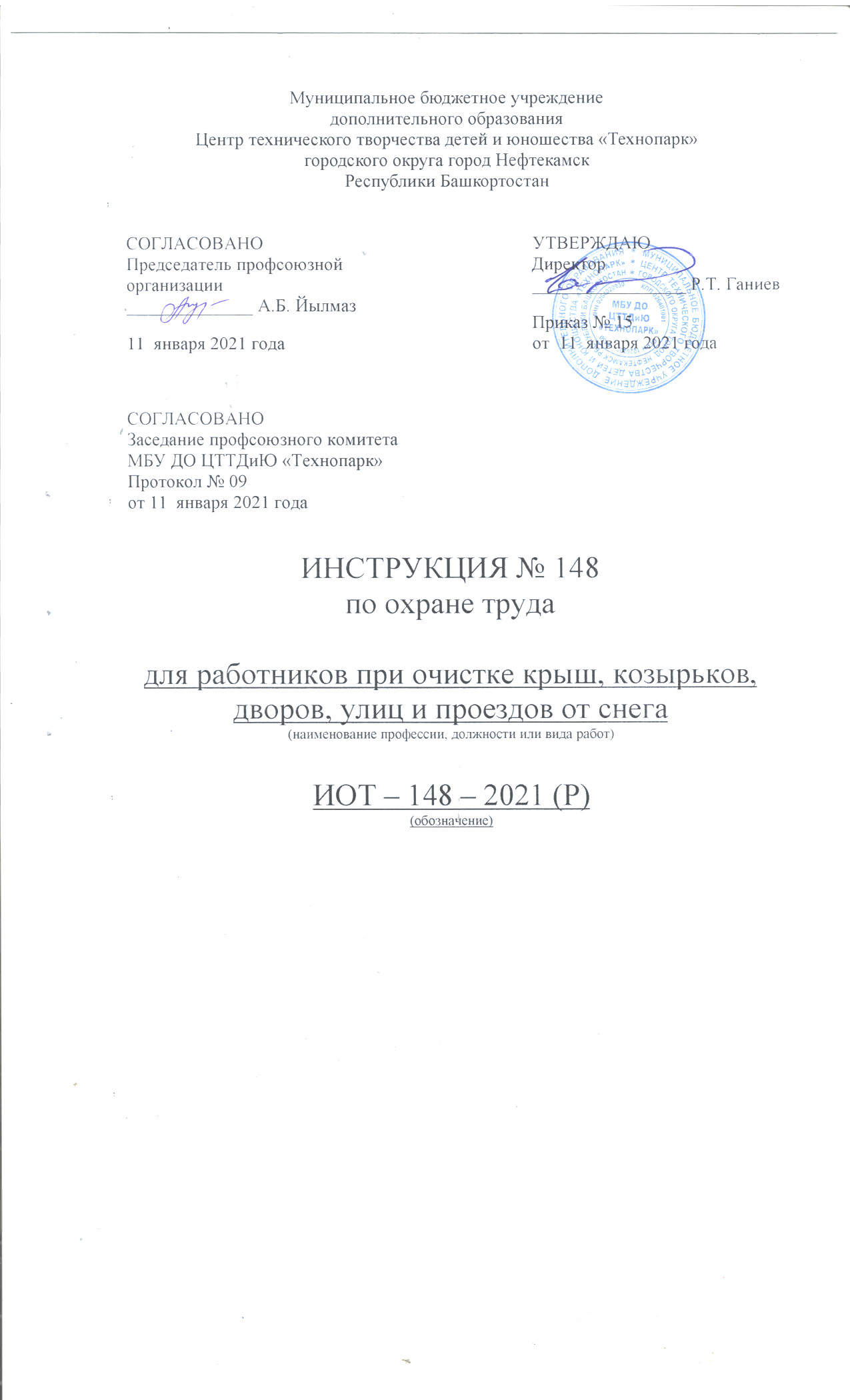 1. Общие положение.1.1. К работе по очистке крыш от снега допускаются рабочие, достигшие 18-летнего возраста, прошедшие инструктаж по безопасным методам выполнения работ, медицинское освидетельствование и допущенные к работам на высоте.1.2. При выполнении работ на крыше рабочие должны быть обеспечены испытанными и проверенными предохранительными поясами, страховочными веревками и нескользящей обувью в соответствии с «Типовыми нормами бесплатной выдачи cпецодежды, спецобуви приспособлений рабочим и служащим».1.3. Страховая веревка должна быть диаметром не менее 12 мм, причем веревка и трос должны прикрепляться к поясу только сзади. Длина веревки и троса должны быть не более длины от места их крепления (конька) до карниза крыши не достающая края крыши 1,5 метра. Предохранительные пояса и страховые веревки должны быть предварительно испытаны. Ношение нескользящей, (валенной или войлочной) обуви при работе на жестких крышах обязательно.1.4. Каждый работник обязан соблюдать требования Общей и настоящей инструкций по охране труда, трудовую и производственную дисциплину, правила внутреннего распорядка, личной гигиены, требования электробезопасности и предупреждать своих товарищей о недопустимости нарушения этих правил и инструкций.2. Требования перед началом работы.2.1. Перед началом работы рабочие обязаны:- надеть спецодежду, застегнуть обшлага рукавов, заправить одежду так, чтобы не было развевающихся концов;- проверить исправность средств индивидуальной защиты (предохранительный пояс, страховая веревка, защитная каска);- проверить наличие и исправность инструмента (деревянные лопаты, специальные приспособления-крючки);- проверить исправность стропил и обрешетки (опалубки), парапета.2.2. Веревка перед началом работы должна быть проверена на прочность и не должна иметь связывающих узлов. Длина веревки должна быть такой, чтобы она не сходила с плоскости крыши, но и не стесняла бы движений во время работы.3. Требования безопасности во время работы3.1. При выполнении работы необходимо быть внимательным, не отвлекаться посторонними делами и разговорами и не отвлекать других от работы.3.2. Выполнять только порученную администрацией работу.3.3. Не допускать на рабочее место лиц, не имеющих отношения к порученной работе.3.4. Работающие должны иметь предохранительные пояса и подвязываться веревкой к прочной конструкции здания или к специальным кольцам на крыше. Работа без поясов и веревок, а также валяной обуви запрещается.3.5. Очистка снега с крыши должна производиться только в дневное время. В случае необходимости проведения этих работ в вечернее или ночное время место работы должно быть хорошо освещено.3.6. Перед выходом рабочих через слуховое окно или специальный лаз на крышу необходимо очистить площадку перед окном или лазом от снега, выйти на крышу одному рабочему, подвязанному при помощи пояса и веревки к прочной конструкции здания, для укрепления предохранительных веревок для себя и других рабочих. Привязываться к дымовым или вентиляционным трубам, а также к траверсам телефонной или радио - трансляционной сети запрещается.3.7. Снятие ледяных сосулек с краев крыш и у водосточных труб должно производиться только специальным приспособлением (крючком). Свешиваться с крыши при выполнении работ запрещается.3.8. Очистка кровель должна производиться только деревянными лопатами. Применение для этих целей металлических лопат и ломов не допускается.3.9. Образующийся на крышах тонкий слой льда (наледь) во избежание повреждения крыши очищать не следует, за исключением свесов, где эта очистка должна обязательно производиться для предупреждения образования сосулек и их падения.3.10. Сбрасывание снега с кровли необходимо производить равномерно, без образования на ней валов и сугробов, во избежание перегрузки несущих конструкций кровли.3.11. При сбрасывании с крыши снега должны быть приняты меры предосторожности, а именно: тротуар, а в необходимых случаях и проезд на ширину возможного падения снега должны быть ограждены и на время работы поставлены дежурные. Все дверные проемы, выходящие в сторону очищаемого от снега ската кровли, должны быть закрыты или же внутри лестничных клеток, арок, ворот поставлены дежурные для предупреждения об опасности лиц, выходящих из здания.3.12. Запрещается сбрасывать снег на электрические, телефонные и другие провода, а также на зеленые насаждения, во избежание их повреждения.3.13. При погрузке снега в автомашину запрещается стоять в кузове, а также садиться на борт. Запрещается прыгать на ходу как в автомашину, так и из нее.4. Требования безопасности в аварийных ситуациях.4.1. При несчастном случае необходимо оказать помощь пострадавшему, вызвать работников скорой медицинской помощи и сообщить о случившемся администрации Технопарка. 4.2. Сохранить до расследования обстановку на рабочем месте и состояние оборудования такими, какими они были в момент происшествия, если это не угрожает жизни и здоровью окружающих.5. Требования безопасности по окончании работы.5.1. По окончании работы рабочий должен:- собрать весь инструмент в рабочий ящик и убрать, защитные индивидуальные средства сдать в кладовую;- снять спецодежду и спецобувь, вымыть руки и лицо, при необходимости принять душ.Инструкцию составил:Педагог-организатор                                                                                     Н..Я. Нагимов